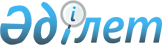 О районном бюджете на 2017-2019 годыРешение Индерского районного маслихата Атырауской области от 13 декабря 2016 года № 73-VI. Зарегистрировано Департаментом юстиции Атырауской области 5 января 2017 года № 3747.
      В соответствии со статьей 9 Бюджетного кодекса Республики Казахстан от 4 декабря 2008 года, подпунктом 1) пункта 1 статьи 6 Закона Республики Казахстан от 23 января 2001 года "О местном государственном управлении и самоуправлении в Республике Казахстан" и рассмотрев предложенный акиматом района проект районного бюджета на 2017-2019 годы, районный маслихат РЕШИЛ:
      1. Утвердить районный бюджет на 2017-2019 годы согласно приложениям 1, 2 и 3 соответственно, в том числе на 2017 год в следующих объемах: 
      1) доходы – 6 777 363 тысячи тенге, в том числе по:
      налоговым поступлениям – 913 828 тысяч тенге;
      неналоговым поступлениям – 26 904 тысяч тенге;
      поступлениям от продажи основного капитала – 7 648 тысяч тенге;
      поступлениям трансфертов – 5 828 983 тысяч тенге;
      2) затраты – 6 828 737 тысяч тенге;
      3) чистое бюджетное кредитование – 16 670 тысяч тенге, в том числе:
      бюджетные кредиты – 30 632 тысяч тенге;
      погашение бюджетных кредитов – 13 962 тысяч тенге;
      4) сальдо по операциям с финансовыми активами - 0 тысяч тенге, в том числе:
      приобретение финансовых активов - 0 тысяч тенге;
      поступления от продажи финансовых активов государства - 0 тысяч тенге;
      5) дефицит (профицит) бюджета – 30 632 тысяч тенге;
      6) финансирование дефицита (использование профицита) бюджета - -30 632 тысяч тенге:
      поступление займов – 13 962 тысяч тенге;
      погашение займов - 51 374 тысяч тенге;
      используемые остатки бюджетных средств - 0 тысяч тенге.
      Сноска. Пункт 1 с изменениями, внесенными решениями Индерского районного маслихата Атырауской области от 27.03.2017 № 91-VI; от 30.06.2017 № 116-VI; от 29.09.2017 № 139-VI; от 14.12.2017 № 162-VI (вводится в действие с 01.01.2017).


      2. Утвердить на 2017 год норматив общей суммы поступлений общегосударственных налогов в районном бюджете в следующих размерах:
      по индивидуальному подоходному налогу с доходов, облагаемых у источника выплаты – 100%;
      по индивидуальному подоходному налогу с доходов, необлагаемых у источника выплаты – 100%;
      по социальному налогу – 100%.
      Сноска. Пункт 2 с изменением внесенным решением Индерского районного маслихата Атырауской области от 30.06.2017 № 116-VI (вводится в действие с 01.01.2017).


      3. Предусмотреть на 2017 год объемы субвенций, передаваемых из областного бюджета в районный бюджет, в сумме - 3 378 458 тысяч тенге.
      4. Установить с 1 января 2017 года месячный размер денежной компенсации на содержание жилища и оплату коммунальных услуг в сумме - 3 739 тенге военнослужащим (кроме военнослужащих срочной службы) и сотрудникам специальных государственных и правоохранительных органов, государственной фельдъегерской службы.
      5. Установить на 2017 год специалистам в области здравоохранения, социального обеспечения, образования, культуры, спорта и ветеринарии, являющимся гражданскими служащими и работающим в сельских населенных пунктах, а также указанным специалистам, работающим в государственных организациях, финансируемых из местных бюджетов повышенные на двадцать пять процентов оклады и тарифные ставки по сравнению со ставками специалистов, занимающихся этими видами деятельности в городских условиях.
      6. Установить в размере 5000 тенге социальную помощь для приобретения топлива специалистам государственных организаций социального обеспечения, образования, культуры, спорта и ветеринарии, проживающим и работающим в сельских населенных пунктах в соответствии с законодательством Республики Казахстан.
      7. Учесть, что в районном бюджете на 2017 год предусмотрены целевые текущие трансферты из республиканского бюджета в следующих размерах:
      2 595 тысяч тенге – на доплату учителям, прошедшим стажировку по языковым курсам;
      3 339 тысяч тенге – на доплату учителям за замещение на период обучения основного сотрудника;
      7 510 тысяч тенге – на внедрение обусловленной денежной помощи по проекту "Өрлеу";
      11 796 тысяч тенге – на реализацию Плана мероприятий по обеспечению прав и улучшению качества жизни инвалидов в Республике Казахстан на 2012-2018 годы;
      20 334 тысяч тенге – на развитие рынка труда.
      Сноска. Пункт 7 с изменениями, внесенными решениями Индерского районного маслихата Атырауской области от 27.03.2017 № 91-VI ; 30.06.2017 № 116-VI (вводится в действие с 01.01.2017).


      8. Утвердить резерв местного исполнительного органа на 2017 год в сумме - 14 339 тысяч тенге.
      9. Учесть, что в районном бюджете на 2017 год предусмотрены целевые трансферты на развитие из республиканского бюджета:
      244 157 тысяч тенге – на проектирование, развитие и (или) обустройство инженерно-коммуникационной инфраструктуры.
      Сноска. Пункт 9 с изменениями, внесенным решением Индерского районного маслихата Атырауской области от 27.03.2017 № 91-VI (вводится в действие с 01.01.2017).


      10. Учесть, что в районном бюджете на 2017 год предусмотрены кредиты в сумме – 30 632 тысяч тенге местным исполнительным органам на реализацию мер социальной поддержки специалистов.
      11. Учесть, что в районном бюджете на 2017 год предусмотрены целевые текущие трансферты из областного бюджета:
      20 643 тысяч тенге - на реализацию мероприятий, направленных на развитие рынка труда, в рамках Программы развития продуктивной занятости и массового предпринимательства;
      175 322 тысяч тенге - на материально-техническое оснащение и капитальный ремонт организаций образования;
      91 378 тысяч тенге – на текущее содержание учреждений образования;
      123 009 тысяч тенге - на материально-техническое оснащение и капитальный ремонт организаций культуры;
      29 151 тысяч тенге - на оказание социальной помощи отдельным категориям граждан;
      116 948 тысяч тенге - на приобретение спецтехники и оборудования для жилищно-коммунального хозяйства;
      28 338 тысяч тенге - на организацию работ по благоустройству населенных пунктов и капитальный ремонт парков;
      2 000 тысяч тенге - на капитальный ремонт системы водоснабжения и водоотведения;
      44 956 тысяч тенге - на капитальный ремонт административного здания;
      60 019 тысяч тенге – на оформление документов и текущее содержание автомобильных дорог;
      576 440 тысяч тенге - на разработку проектно-сметной документации и капитальный ремонт автомобильных дорог;
      27 440 тысяч тенге – на укрепление материально-технической базы подведомственных организаций для обеспечения ветеринарной безопасности.
      10 810 тысяч тенге - на материально-техническое оснащение аппарата районного маслихата;
      52 360 тысяч тенге - на приобретение и доставку учебников, учебно-методических комплексов для государственных учреждений образования;
      6 000 тысяч тенге - на приобретение жилья отдельным категориям граждан;
      61 836 тысяч тенге - на проведение работ по подготовке к зимнему периоду;
      6 078 тысяч тенге - на мероприятия по обеспечению ветеринарной безопасности;
      1 430 тысяч тенге - на оказание социальной поддержки молодым специалистам прибывшим в сельскую местность";
      "6 561 тысяч тенге - на организацию эксплуатации тепловых сетей, находящихся в коммунальной собственности района";
      "9 200 тысяч тенге - на проведение энергетического аудита в государственных учреждениях"; 
      "18 тысяч тенге - на обслуживание долга местных исполнительных органов по выплате вознаграждений и иных платежей по займам из областного бюджета";
      "13 962 тыс тенге – на погашение долга местного исполнительного органа перед вышестоящим бюджетом.
      Сноска. Пункт 11 с изменениями, внесенными решениями Индерского районного маслихата Атырауской области от 27.03.2017 № 91-VI; от 30.06.2017 № 116-VI; от 29.09.2017 № 139-VI; от 14.12.2017 № 162-VI (вводится в действие с 01.01.2017).


      12. Учесть, что в районном бюджете на 2017 год предусмотрены целевые трансферты на развитие в следующих размерах: 
      344 220 тысяч тенге - на развитие системы водоснабжения и водоотведения;
      3 404 тысяч тенге - на разработку проектно-сметной документации и реконструкцию автомобильных дорог;
      46 661 тысяч тенге - на строительство и реконструкцию объектов образования;
      29 392 тысяч тенге – на проектирование и строительство жилья коммунального жилищного фонда;
      97 224 тысяч тенге - на разработку проектно-сметной документации и строительство инженерно-коммуникационной инфраструктуры;
      5 688 тысяч тенге – на развитие объектов спорта;
      147 600 тысяч тенге – на развитие объектов сельского хозяйства.
      Сноска. Пункт 12 с изменениями, внесенными решениями Индерского районного маслихата Атырауской области от 27.03.2017 № 91-VI; 30.06.2017 № 116-VI; от 29.09.2017 № 139-VI; от 14.12.2017 № 162-VI (вводится в действие с 01.01.2017).


      13. Утвердить перечень местных бюджетных программ, не подлежащих секвестру в процессе исполнения местного бюджета на 2017 год, согласно приложению 4.
      14. Контроль за исполнением настоящего решения возложить на постоянную комиссию районного маслихата по вопросам развития экономики, бюджета, финансов, малого и среднего предпринимательства, сельского хозяйства (С. Кулгалиев). 
      15. Настоящее решение вводится в действие с 1 января 2017 года. Районный бюджет на 2017 год
      Сноска. Приложение 1 в редакции решения Индерского районного маслихата Атырауской области от 14.12.2017 № 162-VI (вводится в действие с 01.01.2017). Районный бюджет на 2018 год Районный бюджет на 2019 год Перечень местных бюджетных программ, не подлежащих секвестру в процессе исполнения местных бюджетов на 2017 год
					© 2012. РГП на ПХВ «Институт законодательства и правовой информации Республики Казахстан» Министерства юстиции Республики Казахстан
				
      Председатель внеочередной
VІІІ сессии районного маслихата

А. Карашина

      Секретарь районного
маслихата

Б. Сапаров
Приложение 1 к решению № 73-VІ внеочередной VІІІ сессии районного маслихата от 13 декабря 2016 года 
Категория
Категория
Категория
Категория
Сумма, тысяч тенге
Класс
Класс
Класс
Сумма, тысяч тенге
Подкласс
Подкласс
Сумма, тысяч тенге
Наименование
Сумма, тысяч тенге
1
2
3
4
5
Доходы
6 777 363
1
Налоговые поступления
913 828
01
Подоходный налог
253 854
2
Индивидуальный подоходный налог
253 854 
03
Социальный налог
211 200
1
Социальный налог
211 200
04
Hалоги на собственность
422 553
1
Hалоги на имущество
339 390
3
Земельный налог
2 981
4
Hалог на транспортные средства
79 552
5
Единый земельный налог
630
05
Внутренние налоги на товары, работы и услуги
22 009
2
Акцизы
2 695
3
Поступления за использование природных и других ресурсов
2 514
4
Сборы за ведение предпринимательской и профессиональной деятельности
16 800
08
Обязательные платежи, взимаемые за совершение юридически значимых действий и (или) выдачу документов уполномоченными на то государственными органами или должностными лицами
4 212
1
Государственная пошлина
4 212
2
Неналоговые поступления
26 904
01
Доходы от государственной собственности
23 137
5
Доходы от аренды имущества, находящегося в государственной собственности
23 119
7
Вознаграждения по кредитам, выданным из государственного бюджета
18
02
Поступления от реализации товаров (работ, услуг) государственными учреждениями, финансируемыми из государственного бюджета
759
1
Поступления от реализации товаров (работ, услуг) государственными учреждениями, финансируемыми из государственного бюджета
759
04
Штрафы, пени, санкции, взыскания, налагаемые государственными учреждениями, финансируемыми из государственного бюджета, а также содержащимися и финансируемыми из бюджета (сметы расходов) Национального Банка Республики Казахстан 
137
1
Штрафы, пени, санкции, взыскания, налагаемые государственными учреждениями, финансируемыми из государственного бюджета, а также содержащимися и финансируемыми из бюджета (сметы расходов) Национального Банка Республики Казахстан, за исключением поступлений от организаций нефтяного сектора 
137
06
Прочие неналоговые поступления
2 871
1
Прочие неналоговые поступления
2 871
3
Поступления от продажи основного капитала
7 648
03
Продажа земли и нематериальных активов
7 648
1
Продажа земли
7 648
4
Поступления трансфертов
5 828 983
02
Трансферты из вышестоящих органов государственного управления
5 828 983
2
Трансферты из областного бюджета
5 828 983
Функциональная группа
Функциональная группа
Функциональная группа
Функциональная группа
Функциональная группа
Сумма, тысяч тенге
Функциональная подгруппа
Функциональная подгруппа
Функциональная подгруппа
Функциональная подгруппа
Сумма, тысяч тенге
Администратор бюджетных программ
Администратор бюджетных программ
Администратор бюджетных программ
Сумма, тысяч тенге
Программа
Программа
Сумма, тысяч тенге
Наименование
Сумма, тысяч тенге
1
2
3
4
5
6
Затраты
 6 828 737
1
Государственные услуги общего характера
809 638
1
Представительные, исполнительные и другие органы, выполняющие общие функции государственного управления
599 104
112
Аппарат маслихата района (города областного значения)
29 364
001
Услуги по обеспечению деятельности маслихата района (города областного значения) 
17 954
003
Капитальные расходы государственного органа
11 410
122
Аппарат акима района (города областного значения)
102 221
001
Услуги по обеспечению деятельности акима района (города областного значения)
71 103
003
Капитальные расходы государственного органа
31 118
123
Аппарат акима района в городе, города районного значения, поселка, села, сельского округа
467 519
001
Услуги по обеспечению деятельности акима района в городе, города районного значения, поселка, села, сельского округа
145 104
022
Капитальные расходы государственного органа
117 826 
032
Капитальные расходы подведомственных государственных учреждений и организаций
204 589
2
Финансовая деятельность
377
459
Отдел экономики и финансов района (города областного значения)
377
010
Приватизация, управление коммунальным имуществом, постприватизационная деятельность и регулирование споров, связанных с этим 
377
9
Прочие государственные услуги общего характера
210 157
458
Отдел жилищно-коммунального хозяйства, пассажирского транспорта и автомобильных дорог района (города областного значения) 
143 728
001
Услуги по реализации государственной политики на местном уровне в области жилищно-коммунального хозяйства, пассажирского транспорта и автомобильных дорог 
34 532
013
Капитальные расходы государственного органа
109 196
459
Отдел экономики и финансов района (города областного значения)
28 163
001
Услуги по реализации государственной политики в области формирования и развития экономической политики, государственного планирования, исполнения бюджета и управления коммунальной собственностью района (города областного значения)
27 628
015
Капитальные расходы государственного органа
535
472
Отдел строительства, архитектуры и градостроительства района (города областного значения)
447
040
Развитие объектов государственных органов
447
482
Отдел предпринимательства и туризма района (города областного значения)
10 774
001
Услуги по реализации государственной политики на местном уровне в области развития предпринимательства и туризма
10 009
003
Капитальные расходы государственного органа
765
801
Отдел занятости, социальных программ и регистрации актов гражданского состояния района (города областного значения)
27 045
001
Услуги по реализации государственной политики на местном уровне в сфере занятости, социальных программ и регистрации актов гражданского состояния
25 334
003
Капитальные расходы государственного органа
655
032
Капитальные расходы подведомственных государственных учреждений и организаций
1 056
2
Оборона
7 852
1
Военные нужды
7 352
122
Аппарат акима района (города областного значения)
7 352
005
Мероприятия в рамках исполнения всеобщей воинской обязанности
7 352
2
Организация работы по чрезвычайным ситуациям
500
122
Аппарат акима района (города областного значения)
500
007
Мероприятия по профилактике и тушению степных пожаров районного (городского) масштаба, а также пожаров в населенных пунктах, в которых не созданы органы государственной противопожарной службы
500
4
Образование
3 124 525
1
Дошкольное воспитание и обучение
406 955
123
Аппарат акима района в городе, города районного значения, поселка, села, сельского округа
375 009
004
Обеспечение деятельности организаций дошкольного воспитания и обучения
254 165
041
Реализация государственного образовательного заказа в дошкольных организациях образования
120 844
464
Отдел образования района (города областного значения)
30 946
040
Реализация государственного образовательного заказа в дошкольных организациях образования
30 946
472
Отдел строительства, архитектуры и градостроительства района (города областного значения)
1 000
037
Строительство и реконструкция объектов дошкольного воспитания и обучения
1 000
2
Начальное, основное среднее и общее среднее образование
2 372 553
464
Отдел образования района (города областного значения)
2 249 893
003
Общеобразовательное обучение
2 104 057
006
Дополнительное образование для детей
145 836
465
Отдел физической культуры и спорта района (города областного значения)
75 702
017
Дополнительное образование для детей и юношества по спорту
75 702 
472
Отдел строительства, архитектуры и градостроительства района (города областного значения)
46 958
022
Строительство и реконструкция объектов начального, основного, среднего и общего среднего образования
46 958
9
Прочие услуги в области образования
345 017
464
Отдел образования района (города областного значения)
345 017
001
Услуги по реализации государственной политики на местном уровне в области образования 
11 212
005
Приобретение и доставка учебников, учебно-методических комплексов для государственных учреждений образования района (города областного значения)
109 896
012
Капитальные расходы государственного органа
200
015
Ежемесячная выплата денежных средств опекунам (попечителям) на содержание ребенка-сироты (детей-сирот), и ребенка (детей), оставшегося без попечения родителей
5 956
029
Обследование психического здоровья детей и подростков и оказание психолого-медико-педагогической консультативной помощи населению
13 991
067
Капитальные расходы подведомственных государственных учреждений и организаций
203 762
6
Социальная помощь и социальное обеспечение
308 303 
1
Социальное обеспечение
57 059
464
Отдел образования района (города областного значения)
2 258
030
Содержание ребенка (детей), переданного патронатным воспитателям
2 258
801
Отдел занятости и социальных программ района (города областного значения)
54 801
010
Государственная адресная социальная помощь
6 557
016
Государственные пособия на детей до 18 лет
36 953
025
Внедрение обусловленной денежной помощи по проекту "Өрлеу"
11 291
2
Социальная помощь
240 062
123
Аппарат акима района в городе, города районного значения, поселка, села, сельского округа
26 046
003
Оказание социальной помощи нуждающимся гражданам на дому
26 046
801
Отдел занятости, социальных программ и регистрации актов гражданского состояния района (города областного значения)
214 016
004
Программа занятости
116 268
006
Оказание социальной помощи на приобретение топлива специалистам здравоохранения, образования, социального обеспечения, культуры, спорта и ветеринарии в сельской местности в соответствии с законодательством Республики Казахстан
5 120
007
Оказание жилищной помощи
4 672
009
Материальное обеспечение детей-инвалидов, воспитывающихся и обучающихся на дому
714
011
Социальная помощь отдельным категориям нуждающихся граждан по решениям местных представительных органов
48 951
015
Территориальные центры социального обслуживания пенсионеров и инвалидов
969
017
Обеспечение нуждающихся инвалидов обязательными гигиеническими средствами и предоставление услуг специалистами жестового языка, индивидуальными помощниками в соответствии с индивидуальной программой реабилитации инвалида
17 700
023
Обеспечение деятельности центров занятости населения
19 622
9
Прочие услуги в области социальной помощи и социального обеспечения
11 182
801
Отдел занятости, социальных программ и регистрации актов гражданского состояния района (города областного значения)
11 182
018
Оплата услуг по зачислению, выплате и доставке пособий и других социальных выплат
1 978
050
Реализация Плана мероприятий по обеспечению прав и улучшению качества жизни инвалидов в Республике Казахстан на 2012 – 2018 годы
9 204
7
Жилищно-коммунальное хозяйство
1 154 720
1
Жилищное хозяйство
469 500
123
Аппарат акима района в городе, города районного значения, поселка, села, сельского округа
51 528
007
Организация сохранения государственного жилищного фонда города районного значения, поселка, села, сельского округа
200
027
Ремонт и благоустройство объектов городов и сельских населенных пунктов в рамках Программы развития продуктивной занятости и массового предпринимательства
51 328
458
Отдел жилищно-коммунального хозяйства, пассажирского транспорта и автомобильных дорог района (города областного значения)
6 000
004
Обеспечение жильем отдельных категорий граждан
6 000
464
Отдел образования района (города областного значения)
30 510
026
Ремонт объектов городов и сельских населенных пунктов в рамках Программы развития продуктивной занятости и массового предпринимательства
30 510
472
Отдел строительства, архитектуры и градостроительства района (города областного значения)
374 502
003
Проектирование и (или) строительство, реконструкция жилья коммунального жилищного фонда
29 392
004
Проектирование, развитие и (или) обустройство инженерно-коммуникационной инфраструктуры 
345 110
479
Отдел жилищной инспекции района (города областного значения)
6 960
001
Услуги по реализации государственной политики на местном уровне в области жилищного фонда
6 360
005
Капитальные расходы государственного органа
600
2
Коммунальное хозяйство
685 220
458
Отдел жилищно-коммунального хозяйства, пассажирского транспорта и автомобильных дорог района (города областного значения)
206 151 
012
Функционирование системы водоснабжения и водоотведения
186 355
026
Организация эксплуатации тепловых сетей, находящихся в коммунальной собственности районов (городов областного значения)
19 796
472
Отдел строительства, архитектуры и градостроительства района (города областного значения)
479 069
006
Развитие системы водоснабжения и водоотведения
468 788
007
Развитие благоустройства городов и населенных пунктов
10 281
8
Культура, спорт, туризм и информационное пространство
270 274
1
Деятельность в области культуры
157 760
123
Аппарат акима района в городе, города районного значения, поселка, села, сельского округа
157 260
006
Поддержка культурно-досуговой работы на местном уровне
157 260
455
Отдел культуры и развития языков района (города областного значения)
500
003
Поддержка культурно-досуговой работы
500
2
Спорт
25 643
465
Отдел физической культуры и спорта района (города областного значения)
19 955
001
Услуги по реализации государственной политики на местном уровне в сфере физической культуры и спорта
6 967
004
Капитальные расходы государственного органа
250
006
Проведение спортивных соревнований на районном (города областного значения) уровне
2 000
007
Подготовка и участие членов сборных команд района (города областного значения) по различным видам спорта на областных спортивных соревнованиях
4 000
032
Капитальные расходы подведомственных государственных учреждений и организаций
6 738
472
Отдел строительства, архитектуры и градостроительства района (города областного значения)
5 688
008
Развитие объектов спорта
5 688
3
Информационное пространство
54 006
455
Отдел культуры и развития языков района (города областного значения)
48 006
006
Функционирование районных (городских) библиотек
48 006
456
Отдел внутренней политики района (города областного значения)
6 000
002
Услуги по проведению государственной информационной политики
6 000
9
Прочие услуги по организации культуры, спорта, туризма и информационного пространства
32 865
455
Отдел культуры и развития языков района (города областного значения)
9 136
001
Услуги по реализации государственной политики на местном уровне в области развития языков и культуры
8 226
010
Капитальные расходы государственного органа
610
032
Капитальные расходы подведомственных государственных учреждений и организаций
300
456
Отдел внутренней политики района (города областного значения)
23 729
001
Услуги по реализации государственной политики на местном уровне в области информации, укрепления государственности и формирования социального оптимизма граждан
11 919
003
Реализация мероприятий в сфере молодежной политики
11 410
006
Капитальные расходы государственного органа
200
032
Капитальные расходы подведомственных государственных учреждений и организаций
200
10
Сельское, водное, лесное, рыбное хозяйство, особо охраняемые природные территории, охрана окружающей среды и животного мира, земельные отношения
292 859
1
Сельское хозяйство
269 207
462
Отдел сельского хозяйства района (города областного значения)
13 696
001
Услуги по реализации государственной политики на местном уровне в сфере сельского хозяйства
13 496
006
Капитальные расходы государственного органа
200
472
Отдел строительства, архитектуры и градостроительства района (города областного значения)
150 000
010
Развитие объектов сельского хозяйства
150 000
800
Отдел ветеринарии и ветеринарного контроля района (города областного значения)
105 511
001
Услуги по реализации государственной политики на местном уровне в сфере ветеринарии и ветеринарного контроля
11 723
003
Капитальные расходы государственного органа
5 295
006
Организация отлова и уничтожения бродячих собак и кошек
1 000
007
Возмещение владельцам стоимости изымаемых и уничтожаемых больных животных, продуктов и сырья животного происхождения
1 037
008
Проведение ветеринарных мероприятий по энзоотическим болезням животных
2 286
009
Проведение мероприятий по идентификации сельскохозяйственных животных
2 875
010
Проведение противоэпизоотических мероприятий
53 855
032
Капитальные расходы подведомственных государственных учреждений и организаций
27 440
6
Земельные отношения
13 819
463
Отдел земельных отношений района (города областного значения)
13 819
001
Услуги по реализации государственной политики в области регулирования земельных отношений на территории района (города областного значения)
13 209
007
Капитальные расходы государственного органа
610
9
Прочие услуги в области сельского, водного, лесного, рыбного хозяйства, охраны окружающей среды и земельных отношений
9 833
459
Отдел экономики и финансов района (города областного значения)
9 833
099
Реализация мер по оказанию социальной поддержки специалистов
9 833
11
Промышленность, архитектурная, градостроительная и строительная деятельность
54 473
2
Архитектурная, градостроительная и строительная деятельность
54 473
472
Отдел строительства, архитектуры и градостроительства района (города областного значения)
54 473
001
Услуги по реализации государственной политики в области строительства, архитектуры и градостроительства на местном уровне
54 063
015
Капитальные расходы государственного органа
410
12
Транспорт и коммуникации
639 863
1
Автомобильный транспорт
639 863
123
Аппарат акима района в городе, города районного значения, поселка, села, сельского округа
60 019
013
Обеспечение функционирования автомобильных дорог в городах районного значения, поселках, селах, сельских округах
60 019
458
Отдел жилищно-коммунального хозяйства, пассажирского транспорта и автомобильных дорог района (города областного значения)
579 844
022
Развитие транспортной инфраструктуры
3 404
045
Капитальный и средний ремонт автомобильных дорог районного значения и улиц населенных пунктов
576 440
13
Прочие
34 851
9
Прочие
34 851
123
Аппарат акима района в городе, города районного значения, поселка, села, сельского округа
28 733
040
Реализация мер по содействию экономическому развитию регионов в рамках Программы развития регионов до 2020 года
28 733
459
Отдел экономики и финансов района (города областного значения)
6 118
012
Резерв местного исполнительного органа района (города областного значения)
6 118
14
Обслуживание долга
18
1
Обслуживание долга
18
459
Отдел экономики и финансов района (города областного значения)
18
021
Обслуживание долга местных исполнительных органов по выплате вознаграждений и иных платежей по займам из областного бюджета
18
15
Трансферты
131 361
1
Трансферты
131 361
459
Отдел экономики и финансов района (города областного значения)
131 361
006
Возврат неиспользованных (недоиспользованных) целевых трансфертов
1 691
024
Целевые текущие трансферты из нижестоящего бюджета на компенсацию потерь вышестоящего бюджета в связи с изменением законодательства
10 790
051
Трансферты органам местного самоуправления 
118 878
054
Возврат сумм неиспользованных (недоиспользованных) целевых трансфертов, выделенных из республиканского бюджета за счет целевого трансферта из Национального фонда Республики Казахстан
2
Функциональная группа
Функциональная группа
Функциональная группа
Функциональная группа
Функциональная группа
Сумма, тысяч тенге
Функциональная подгруппа
Функциональная подгруппа
Функциональная подгруппа
Функциональная подгруппа
Сумма, тысяч тенге
Администратор бюджетных программ
Администратор бюджетных программ
Администратор бюджетных программ
Сумма, тысяч тенге
Программа
Программа
Сумма, тысяч тенге
Наименование
Сумма, тысяч тенге
1
2
3
4
5
6
Чистое бюджетное кредитование
16 670
Бюджетные кредиты
30 632
10
Сельское, водное, лесное, рыбное хозяйство, особо охраняемые природные территории, охрана окружающей среды и животного мира, земельные отношения
30 632
01
Прочие услуги в области сельского, водного, лесного, рыбного хозяйства, охраны окружающей среды и земельных отношений
30 632
459
Отдел экономики и финансов района (города областного значения)
30 632
018
Бюджетные кредиты для реализации мер социальной поддержки специалистов
30 632
Категория
Категория
Категория
Категория
Сумма, тысяч тенге
Класс
Класс
Класс
Сумма, тысяч тенге
Подкласс
Подкласс
Сумма, тысяч тенге
Наименование
Сумма, тысяч тенге
1
2
3
4
5
Погашение бюджетных кредитов
13 962
5
Погашение бюджетных кредитов
13 962
01
Погашение бюджетных кредитов
13 962
1
Погашение бюджетных кредитов, выданных из государственного бюджета
13 962
Категория
Категория
Категория
Категория
Сумма, тысяч тенге
Класс
Класс
Класс
Сумма, тысяч тенге
Подкласс
Подкласс
Сумма, тысяч тенге
Наименование
Сумма, тысяч тенге
1
2
3
4
5
 Дефицит (профицит) бюджета
 30 632
Финансирование дефицита (использование профицита) бюджета
30 632
7
Поступления займов
30 632
01
Внутренние государственные займы
30 632
2
Договора займа
30 632
Категория
Категория
Категория
Категория
Сумма, тысяч тенге
Класс
Класс
Класс
Сумма, тысяч тенге
Подкласс
Подкласс
Сумма, тысяч тенге
Наименование
Сумма, тысяч тенге
1
2
3
4
5
Используемые остатки бюджетных средств
51 374
8
Используемые остатки бюджетных средств
51 374
01
Остатки бюджетных средств
51 374
1
Свободные остатки бюджетных средств
51 374
Функциональная группа
Функциональная группа
Функциональная группа
Функциональная группа
Функциональная группа
Сумма, тысяч тенге
Функциональная подгруппа
Функциональная подгруппа
Функциональная подгруппа
Функциональная подгруппа
Сумма, тысяч тенге
Администратор бюджетных программ
Администратор бюджетных программ
Администратор бюджетных программ
Сумма, тысяч тенге
Программа
Программа
Сумма, тысяч тенге
Наименование
Сумма, тысяч тенге
1
2
3
4
5
6
16
Погашение займов
13 962
1
Погашение займов
13 962
459
Отдел экономики и финансов района (города областного значения)
13 962
005
Погашение долга местного исполнительного органа перед вышестоящим бюджетом
13 962Приложение 2 к решению № 73-VІ внеочередной VІІІ сессии районного маслихата от 13 декабря 2016 года
Категория
Категория
Категория
Категория
Сумма, тысяч тенге
Класс
Класс
Класс
Сумма, тысяч тенге
Подкласс
Подкласс
Сумма, тысяч тенге
Наименование
Сумма, тысяч тенге
1
2
3
4
5
Доходы
3 928 065
1
Налоговые поступления
763 094
01
Подоходный налог
205 600
2
Индивидуальный подоходный налог
205 600
03
Социальный налог
171 800
1
Социальный налог
171 800
04
Hалоги на собственность
363 794
1
Hалоги на имущество
328 494
3
Земельный налог
2 800
4
Hалог на транспортные средства
32 000
5
Единый земельный налог
500
05
Внутренние налоги на товары, работы и услуги
17 500
2
Акцизы
2 500
3
Поступления за использование природных и других ресурсов
2 000
4
Сборы за ведение предпринимательской и профессиональной деятельности
13 000
08
Обязательные платежи, взимаемые за совершение юридически значимых действий и (или) выдачу документов уполномоченными на то государственными органами или должностными лицами
4 400
1
Государственная пошлина
4 400
2
Неналоговые поступления
21 200
01
Доходы от государственной собственности
18 000
5
Доходы от аренды имущества, находящегося в государственной собственности
18 000
02
Поступления от реализации товаров (работ, услуг) государственными учреждениями, финансируемыми из государственного бюджета
900
1
Поступления от реализации товаров (работ, услуг) государственными учреждениями, финансируемыми из государственного бюджета
900
04
Штрафы, пени, санкции, взыскания, налагаемые государственными учреждениями, финансируемыми из государственного бюджета, а также содержащимися и финансируемыми из бюджета (сметы расходов) Национального Банка Республики Казахстан 
1 000
1
Штрафы, пени, санкции, взыскания, налагаемые государственными учреждениями, финансируемыми из государственного бюджета, а также содержащимися и финансируемыми из бюджета (сметы расходов) Национального Банка Республики Казахстан, за исключением поступлений от организаций нефтяного сектора 
1 000
06
Прочие неналоговые поступления
1 300
1
Прочие неналоговые поступления
1 300
3
Поступления от продажи основного капитала
2 500
03
Продажа земли и нематериальных активов
2 500
1
Продажа земли
2 500
4
Поступления трансфертов
3 141 271
02
Трансферты из вышестоящих органов государственного управления
3 141 271
2
Трансферты из областного бюджета
3 141 271
Функциональная группа
Функциональная группа
Функциональная группа
Функциональная группа
Функциональная группа
Сумма, тысяч тенге
Функциональная подгруппа
Функциональная подгруппа
Функциональная подгруппа
Функциональная подгруппа
Сумма, тысяч тенге
Администратор бюджетных программ
Администратор бюджетных программ
Администратор бюджетных программ
Сумма, тысяч тенге
Программа
Программа
Сумма, тысяч тенге
Наименование
Сумма, тысяч тенге
1
2
3
4
5
6
Затраты
3 928 065
1
Государственные услуги общего характера
349 159
1
Представительные, исполнительные и другие органы, выполняющие общие функции государственного управления
262 007
112
Аппарат маслихата района (города областного значения)
15 920
001
Услуги по обеспечению деятельности маслихата района (города областного значения) 
15 920
122
Аппарат акима района (города областного значения)
62 952
001
Услуги по обеспечению деятельности акима района (города областного значения)
62 952
123
Аппарат акима района в городе, города районного значения, поселка, села, сельского округа
183 135
001
Услуги по обеспечению деятельности акима района в городе, города районного значения, поселка, села, сельского округа
136 675
022
Капитальные расходы государственного органа
46 460 
2
Финансовая деятельность
800
459
Отдел экономики и финансов района (города областного значения)
800
010
Приватизация, управление коммунальным имуществом, постприватизационная деятельность и регулирование споров, связанных с этим 
800
9
Прочие государственные услуги общего характера
86 352
458
Отдел жилищно-коммунального хозяйства, пассажирского транспорта и автомобильных дорог района (города областного значения) 
29 206
001
Услуги по реализации государственной политики на местном уровне в области жилищно-коммунального хозяйства, пассажирского транспорта и автомобильных дорог 
29 206
459
Отдел экономики и финансов района (города областного значения)
25 579
001
Услуги по реализации государственной политики в области формирования и развития экономической политики, государственного планирования, исполнения бюджета и управления коммунальной собственностью района (города областного значения)
25 579
482
Отдел предпринимательства и туризма района (города областного значения)
7 049
001
Услуги по реализации государственной политики на местном уровне в области развития предпринимательства и туризма
7 049
801
Отдел занятости, социальных программ и регистрации актов гражданского состояния района (города областного значения)
24 518
001
Услуги по реализации государственной политики на местном уровне в сфере занятости, социальных программ и регистрации актов гражданского состояния
24 518
2
Оборона
7 186
1
Военные нужды
7 186
122
Аппарат акима района (города областного значения)
7 186
005
Мероприятия в рамках исполнения всеобщей воинской обязанности
7 186
4
Образование
2 685 029
1
Дошкольное воспитание и обучение
393 846
123
Аппарат акима района в городе, города районного значения, поселка, села, сельского округа
358 758
004
Обеспечение деятельности организаций дошкольного воспитания и обучения
234 524
041
Реализация государственного образовательного заказа в дошкольных организациях образования
124 234
464
Отдел образования района (города областного значения)
35 088
040
Реализация государственного образовательного заказа в дошкольных организациях образования
35 088
2
Начальное, основное среднее и общее среднее образование
2 059 958
464
Отдел образования района (города областного значения)
2 023 069
003
Общеобразовательное обучение
1 887 756
006
Дополнительное образование для детей
135 313
465
Отдел физической культуры и спорта района (города областного значения)
36 889
017
Дополнительное образование для детей и юношества по спорту
36 889
9
Прочие услуги в области образования
231 225
464
Отдел образования района (города областного значения)
231 225
001
Услуги по реализации государственной политики на местном уровне в области образования 
10 176
005
Приобретение и доставка учебников, учебно-методических комплексов для государственных учреждений образования района (города областного значения)
57 536
015
Ежемесячная выплата денежных средств опекунам (попечителям) на содержание ребенка-сироты (детей-сирот), и ребенка (детей), оставшегося без попечения родителей
6 555
029
Обследование психического здоровья детей и подростков и оказание психолого-медико-педагогической консультативной помощи населению
13 991
067
Капитальные расходы подведомственных государственных учреждений и организаций
142 967
6
Социальная помощь и социальное обеспечение
238 711
1
Социальное обеспечение
68 581
464
Отдел образования района (города областного значения)
2 581
030
Содержание ребенка (детей), переданного патронатным воспитателям
2 581
801
Отдел занятости и социальных программ района (города областного значения)
66 000
010
Государственная адресная социальная помощь
15 000
016
Государственные пособия на детей до 18 лет
51 000
2
Социальная помощь
167 841
123
Аппарат акима района в городе, города районного значения, поселка, села, сельского округа
29 403
003
Оказание социальной помощи нуждающимся гражданам на дому
29 403
801
Отдел занятости, социальных программ и регистрации актов гражданского состояния района (города областного значения)
138 438
004
Программа занятости
76 000
006
Оказание социальной помощи на приобретение топлива специалистам здравоохранения, образования, социального обеспечения, культуры, спорта и ветеринарии в сельской местности в соответствии с законодательством Республики Казахстан
5 330
007
Оказание жилищной помощи
2 293
009
Материальное обеспечение детей-инвалидов, воспитывающихся и обучающихся на дому
1 601
011
Социальная помощь отдельным категориям нуждающихся граждан по решениям местных представительных органов
21 461
017
Обеспечение нуждающихся инвалидов обязательными гигиеническими средствами и предоставление услуг специалистами жестового языка, индивидуальными помощниками в соответствии с индивидуальной программой реабилитации инвалида
14 700
023
Обеспечение деятельности центров занятости населения
17 053
9
Прочие услуги в области социальной помощи и социального обеспечения
2 289
801
Отдел занятости, социальных программ и регистрации актов гражданского состояния района (города областного значения)
2 289
018
Оплата услуг по зачислению, выплате и доставке пособий и других социальных выплат
2 289
7
Жилищно-коммунальное хозяйство
193 904
1
Жилищное хозяйство
6 290
479
Отдел жилищной инспекции района (города областного значения)
6 290
001
Услуги по реализации государственной политики на местном уровне в области жилищного фонда
6 290
2
Коммунальное хозяйство
187 614 
458
Отдел жилищно-коммунального хозяйства, пассажирского транспорта и автомобильных дорог района (города областного значения)
63 046 
012
Функционирование системы водоснабжения и водоотведения
63 046
472
Отдел строительства, архитектуры и градостроительства района (города областного значения)
124 568
006
Развитие системы водоснабжения и водоотведения
124 568
8
Культура, спорт, туризм и информационное пространство
247 576
1
Деятельность в области культуры
155 489
123
Аппарат акима района в городе, города районного значения, поселка, села, сельского округа
154 989
006
Поддержка культурно-досуговой работы на местном уровне
154 989
455
Отдел культуры и развития языков района (города областного значения)
500
003
Поддержка культурно-досуговой работы
500
2
Спорт
11 905
465
Отдел физической культуры и спорта района (города областного значения)
11 905
001
Услуги по реализации государственной политики на местном уровне в сфере физической культуры и спорта      
6 905
006
Проведение спортивных соревнований на районном (города областного значения) уровне
2 000
007
Подготовка и участие членов сборных команд района (города областного значения) по различным видам спорта на областных спортивных соревнованиях
3 000
3
Информационное пространство
52 248
455
Отдел культуры и развития языков района (города областного значения)
47 248
006
Функционирование районных (городских) библиотек
47 248
456
Отдел внутренней политики района (города областного значения)
5 000
002
Услуги по проведению государственной информационной политики
5 000
9
Прочие услуги по организации культуры, спорта, туризма и информационного пространства
27 934
455
Отдел культуры и развития языков района (города областного значения)
7 399
001
Услуги по реализации государственной политики на местном уровне в области развития языков и культуры
7 399
456
Отдел внутренней политики района (города областного значения)
20 535
001
Услуги по реализации государственной политики на местном уровне в области информации, укрепления государственности и формирования социального оптимизма граждан
12 357
003
Реализация мероприятий в сфере молодежной политики
8 178
10
Сельское, водное, лесное, рыбное хозяйство, особо охраняемые природные территории, охрана окружающей среды и животного мира, земельные отношения
93 974
1
Сельское хозяйство
74 227
462
Отдел сельского хозяйства района (города областного значения)
11 075
001
Услуги по реализации государственной политики на местном уровне в сфере сельского хозяйства
11 075
800
Отдел ветеринарии и ветеринарного контроля района (города областного

значения)
63 152
001
Услуги по реализации государственной политики на местном уровне в сфере ветеринарии и ветеринарного контроля

 
10 053
006
Организация отлова и уничтожения бродячих собак и кошек
1 000
009
Проведение мероприятий по идентификации сельскохозяйственных животных
2 335
010
Проведение противоэпизоотических мероприятий
49 764
6
Земельные отношения
11 347
463
Отдел земельных отношений района (города областного значения)
11 347
001
Услуги по реализации государственной политики в области регулирования земельных отношений на территории района (города областного значения)
11 347
9
Прочие услуги в области сельского, водного, лесного, рыбного хозяйства, охраны окружающей среды и земельных отношений
8 400
459
Отдел экономики и финансов района (города областного значения)
8 400
099
Реализация мер по оказанию социальной поддержки специалистов
8 400
11
Промышленность, архитектурная, градостроительная и строительная деятельность
12 857
2
Архитектурная, градостроительная и строительная деятельность
12 857
472
Отдел строительства, архитектуры и градостроительства района (города областного значения)
12 857
001
Услуги по реализации государственной политики в области строительства, архитектуры и градостроительства на местном уровне
12 857
13
Прочие
43 321
9
Прочие
43 321
123
Аппарат акима района в городе, города районного значения, поселка, села, сельского округа
28 982
040
Реализация мер по содействию экономическому развитию регионов в рамках Программы "Развитие регионов" 
28 982
459
Отдел экономики и финансов района (города областного значения)
14 339
012
Резерв местного исполнительного органа района (города областного значения)
14 339
15
Трансферты
56 348
1
Трансферты
56 348
459
Отдел экономики и финансов района (города областного значения)
 56 348
051
Трансферты органам местного самоуправления 
56 348Приложение 3 к решению № 73-VІ внеочередной VІІІ сессии районного маслихата от 13 декабря 2016 года
Категория
Категория
Категория
Категория
Сумма, тысяч тенге
Класс
Класс
Класс
Сумма, тысяч тенге
Подкласс
Подкласс
Сумма, тысяч тенге
Наименование
Сумма, тысяч тенге
1
2
3
4
5
Доходы
3 964 918
1
Налоговые поступления
802 433
01
Подоходный налог
205 600
2
Индивидуальный подоходный налог
205 600
03
Социальный налог
171 800
1
Социальный налог
171 800
04
Hалоги на собственность
403 133
1
Hалоги на имущество
367 833
3
Земельный налог
2 800
4
Hалог на транспортные средства
32 000
5
Единый земельный налог
500
05
Внутренние налоги на товары, работы и услуги
17 500
2
Акцизы
2 500
3
Поступления за использование природных и других ресурсов
2 000
4
Сборы за ведение предпринимательской и профессиональной деятельности
13 000
08
Обязательные платежи, взимаемые за совершение юридически значимых действий и (или) выдачу документов уполномоченными на то государственными органами или должностными лицами
4 400
1
Государственная пошлина
4 400
2
Неналоговые поступления
21 200
01
Доходы от государственной собственности
18 000
5
Доходы от аренды имущества, находящегося в государственной собственности
18 000
02
Поступления от реализации товаров (работ, услуг) государственными учреждениями, финансируемыми из государственного бюджета
900
1
Поступления от реализации товаров (работ, услуг) государственными учреждениями, финансируемыми из государственного бюджета
900
04
Штрафы, пени, санкции, взыскания, налагаемые государственными учреждениями, финансируемыми из государственного бюджета, а также содержащимися и финансируемыми из бюджета (сметы расходов) Национального Банка Республики Казахстан 
1 000
1
Штрафы, пени, санкции, взыскания, налагаемые государственными учреждениями, финансируемыми из государственного бюджета, а также содержащимися и финансируемыми из бюджета (сметы расходов) Национального Банка Республики Казахстан, за исключением поступлений от организаций нефтяного сектора 
1 000
06
Прочие неналоговые поступления
1 300
1
Прочие неналоговые поступления
1 300
3
Поступления от продажи основного капитала
2 500
03
Продажа земли и нематериальных активов
2 500
1
Продажа земли
2 500
4
Поступления трансфертов
3 138 785
02
Трансферты из вышестоящих органов государственного управления
3 138 785
2
Трансферты из областного бюджета
3 138 785
Функциональная группа
Функциональная группа
Функциональная группа
Функциональная группа
Функциональная группа
Сумма, тысяч тенге
Функциональная подгруппа
Функциональная подгруппа
Функциональная подгруппа
Функциональная подгруппа
Сумма, тысяч тенге
Администратор бюджетных программ
Администратор бюджетных программ
Администратор бюджетных программ
Сумма, тысяч тенге
Программа
Программа
Сумма, тысяч тенге
Наименование
Сумма, тысяч тенге
1
2
3
4
5
6
Затраты
3 964 918
1
Государственные услуги общего характера
349 159
1
Представительные, исполнительные и другие органы, выполняющие общие функции государственного управления
262 007
112
Аппарат маслихата района (города областного значения)
15 920
001
Услуги по обеспечению деятельности маслихата района (города областного значения) 
15 920
122
Аппарат акима района (города областного значения)
62 952
001
Услуги по обеспечению деятельности акима района (города областного значения)
62 952
123
Аппарат акима района в городе, города районного значения, поселка, села, сельского округа
183 135
001
Услуги по обеспечению деятельности акима района в городе, города районного значения, поселка, села, сельского округа
136 675
022
Капитальные расходы государственного органа
46 460 
2
Финансовая деятельность
800
459
Отдел экономики и финансов района (города областного значения)
800
010
Приватизация, управление коммунальным имуществом, постприватизационная деятельность и регулирование споров, связанных с этим 
800
9
Прочие государственные услуги общего характера
86 352
458
Отдел жилищно-коммунального хозяйства, пассажирского транспорта и автомобильных дорог района (города областного значения) 
29 206
001
Услуги по реализации государственной политики на местном уровне в области жилищно-коммунального хозяйства, пассажирского транспорта и автомобильных дорог 
29 206
459
Отдел экономики и финансов района (города областного значения)
25 579
001
Услуги по реализации государственной политики в области формирования и развития экономической политики, государственного планирования, исполнения бюджета и управления коммунальной собственностью района (города областного значения)
25 579
482
Отдел предпринимательства и туризма района (города областного значения)
7 049
001
Услуги по реализации государственной политики на местном уровне в области развития предпринимательства и туризма
7 049
801
Отдел занятости, социальных программ и регистрации актов гражданского состояния района (города областного значения)
24 518
001
Услуги по реализации государственной политики на местном уровне в сфере занятости, социальных программ и регистрации актов гражданского состояния
24 518
2
Оборона
7 186
1
Военные нужды
7 186
122
Аппарат акима района (города областного значения)
7 186
005
Мероприятия в рамках исполнения всеобщей воинской обязанности
7 186
4
Образование
2 721 882
1
Дошкольное воспитание и обучение
393 846
123
Аппарат акима района в городе, города районного значения, поселка, села, сельского округа
358 758
004
Обеспечение деятельности организаций дошкольного воспитания и обучения
234 524
041
Реализация государственного образовательного заказа в дошкольных организациях образования
124 234
464
Отдел образования района (города областного значения)
35 088
040
Реализация государственного образовательного заказа в дошкольных организациях образования
35 088
2
Начальное, основное среднее и общее среднее образование
2 096 811
464
Отдел образования района (города областного значения)
2 059 922
003
Общеобразовательное обучение
1 924 609
006
Дополнительное образование для детей
135 313
465
Отдел физической культуры и спорта района (города областного значения)
36 889
017
Дополнительное образование для детей и юношества по спорту
36 889
9
Прочие услуги в области образования
231 225
464
Отдел образования района (города областного значения)
231 225
001
Услуги по реализации государственной политики на местном уровне в области образования 
10 176
005
Приобретение и доставка учебников, учебно-методических комплексов для государственных учреждений образования района (города областного значения)
57 536
015
Ежемесячная выплата денежных средств опекунам (попечителям) на содержание ребенка-сироты (детей-сирот), и ребенка (детей), оставшегося без попечения родителей
6 555
029
Обследование психического здоровья детей и подростков и оказание психолого-медико-педагогической консультативной помощи населению
13 991
067
Капитальные расходы подведомственных государственных учреждений и организаций
142 967
6
Социальная помощь и социальное обеспечение
238 711
1
Социальное обеспечение
68 581
464
Отдел образования района (города областного значения)
2 581
030
Содержание ребенка (детей), переданного патронатным воспитателям
2 581
801
Отдел занятости и социальных программ района (города областного значения)
66 000
010
Государственная адресная социальная помощь
15 000
016
Государственные пособия на детей до 18 лет
51 000
2
Социальная помощь
167 841
123
Аппарат акима района в городе, города районного значения, поселка, села, сельского округа
29 403
003
Оказание социальной помощи нуждающимся гражданам на дому
29 403
801
Отдел занятости, социальных программ и регистрации актов гражданского состояния района (города областного значения)
138 438
004
Программа занятости
76 000
006
Оказание социальной помощи на приобретение топлива специалистам здравоохранения, образования, социального обеспечения, культуры, спорта и ветеринарии в сельской местности в соответствии с законодательством Республики Казахстан
5 330
007
Оказание жилищной помощи
2 293
009
Материальное обеспечение детей-инвалидов, воспитывающихся и обучающихся на дому
1 601
011
Социальная помощь отдельным категориям нуждающихся граждан по решениям местных представительных органов
21 461
017
Обеспечение нуждающихся инвалидов обязательными гигиеническими средствами и предоставление услуг специалистами жестового языка, индивидуальными помощниками в соответствии с индивидуальной программой реабилитации инвалида
14 700
023
Обеспечение деятельности центров занятости населения
17 053
9
Прочие услуги в области социальной помощи и социального обеспечения
2 289
801
Отдел занятости, социальных программ и регистрации актов гражданского состояния района (города областного значения)
2 289
018
Оплата услуг по зачислению, выплате и доставке пособий и других социальных выплат
2 289
7
Жилищно-коммунальное хозяйство
193 904
1
Жилищное хозяйство
6 290
479
Отдел жилищной инспекции района (города областного значения)
6 290
001
Услуги по реализации государственной политики на местном уровне в области жилищного фонда
6 290
2
Коммунальное хозяйство
187 614 
458
Отдел жилищно-коммунального хозяйства, пассажирского транспорта и автомобильных дорог района (города областного значения)
63 046 
012
Функционирование системы водоснабжения и водоотведения
63 046
472
Отдел строительства, архитектуры и градостроительства района (города областного значения)
124 568
006
Развитие системы водоснабжения и водоотведения
124 568
8
Культура, спорт, туризм и информационное пространство
247 576
1
Деятельность в области культуры
155 489
123
Аппарат акима района в городе, города районного значения, поселка, села, сельского округа
154 989
006
Поддержка культурно-досуговой работы на местном уровне
154 989
455
Отдел культуры и развития языков района (города областного значения)
500
003
Поддержка культурно-досуговой работы
500
2
Спорт
11 905
465
Отдел физической культуры и спорта района (города областного значения)
11 905
001
Услуги по реализации государственной политики на местном уровне в сфере физической культуры и спорта      
6 905
006
Проведение спортивных соревнований на районном (города областного значения) уровне
2 000
007
Подготовка и участие членов сборных команд района (города областного значения) по различным видам спорта на областных спортивных соревнованиях
3 000
3
Информационное пространство
52 248
455
Отдел культуры и развития языков района (города областного значения)
47 248
006
Функционирование районных (городских) библиотек
47 248
456
Отдел внутренней политики района (города областного значения)
5 000
002
Услуги по проведению государственной информационной политики
5 000
9
Прочие услуги по организации культуры, спорта, туризма и информационного пространства
27 934
455
Отдел культуры и развития языков района (города областного значения)
7 399
001
Услуги по реализации государственной политики на местном уровне в области развития языков и культуры
7 399
456
Отдел внутренней политики района (города областного значения)
20 535
001
Услуги по реализации государственной политики на местном уровне в области информации, укрепления государственности и формирования социального оптимизма граждан
12 357
003
Реализация мероприятий в сфере молодежной политики
8 178
10
Сельское, водное, лесное, рыбное хозяйство, особо охраняемые природные территории, охрана окружающей среды и животного мира, земельные отношения
93 974
1
Сельское хозяйство
74 227
462
Отдел сельского хозяйства района (города областного значения)
11 075
001
Услуги по реализации государственной политики на местном уровне в сфере сельского хозяйства
11 075
800
Отдел ветеринарии и ветеринарного контроля района (города областного

значения)
63 152
001
Услуги по реализации государственной политики на местном уровне в сфере ветеринарии и ветеринарного контроля

 
10 053
006
Организация отлова и уничтожения бродячих собак и кошек
1 000
009
Проведение мероприятий по идентификации сельскохозяйственных животных
2 335
010
Проведение противоэпизоотических мероприятий
49 764
6
Земельные отношения
11 347
463
Отдел земельных отношений района (города областного значения)
11 347
001
Услуги по реализации государственной политики в области регулирования земельных отношений на территории района (города областного значения)
11 347
9
Прочие услуги в области сельского, водного, лесного, рыбного хозяйства, охраны окружающей среды и земельных отношений
8 400
459
Отдел экономики и финансов района (города областного значения)
8 400
099
Реализация мер по оказанию социальной поддержки специалистов
8 400
11
Промышленность, архитектурная, градостроительная и строительная деятельность
12 857
2
Архитектурная, градостроительная и строительная деятельность
12 857
472
Отдел строительства, архитектуры и градостроительства района (города областного значения)
12 857
001
Услуги по реализации государственной политики в области строительства, архитектуры и градостроительства на местном уровне
12 857
13
Прочие
43 321
9
Прочие
43 321
123
Аппарат акима района в городе, города районного значения, поселка, села, сельского округа
28 982
040
Реализация мер по содействию экономическому развитию регионов в рамках Программы "Развитие регионов" 
28 982
459
Отдел экономики и финансов района (города областного значения)
14 339
012
Резерв местного исполнительного органа района (города областного значения)
14 339
15
Трансферты
56 348
1
Трансферты
56 348
459
Отдел экономики и финансов района (города областного значения)
 56 348
051
Трансферты органам местного самоуправления 
56 348Приложение 4 к решению № 73-VІ внеочередной VІІІ сессии районного маслихата от 13 декабря 2016 года
Наименование
Образование

Общеобразовательное обучение